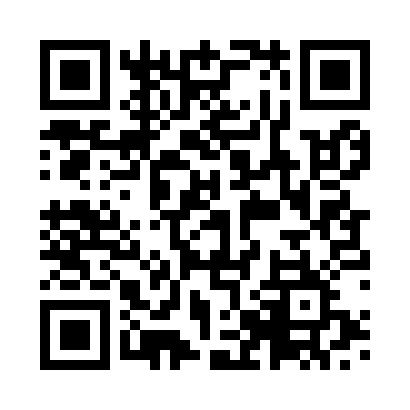 Prayer times for Kangazha, IndiaMon 1 Apr 2024 - Tue 30 Apr 2024High Latitude Method: One Seventh RulePrayer Calculation Method: University of Islamic SciencesAsar Calculation Method: HanafiPrayer times provided by https://www.salahtimes.comDateDayFajrSunriseDhuhrAsrMaghribIsha1Mon5:106:2112:274:466:347:442Tue5:106:2012:274:466:347:443Wed5:096:1912:264:456:347:444Thu5:096:1912:264:456:337:445Fri5:086:1812:264:456:337:446Sat5:076:1812:264:446:337:447Sun5:076:1712:254:446:337:448Mon5:066:1712:254:436:337:449Tue5:066:1612:254:436:337:4410Wed5:056:1612:244:436:337:4411Thu5:046:1512:244:426:337:4412Fri5:046:1512:244:426:337:4413Sat5:036:1412:244:416:337:4414Sun5:036:1412:234:416:337:4415Mon5:026:1312:234:416:337:4516Tue5:016:1312:234:426:337:4517Wed5:016:1212:234:426:337:4518Thu5:006:1212:224:426:337:4519Fri5:006:1112:224:426:337:4520Sat4:596:1112:224:426:337:4521Sun4:596:1012:224:436:347:4522Mon4:586:1012:224:436:347:4623Tue4:576:0912:214:436:347:4624Wed4:576:0912:214:436:347:4625Thu4:566:0912:214:436:347:4626Fri4:566:0812:214:446:347:4627Sat4:556:0812:214:446:347:4628Sun4:556:0712:214:446:347:4729Mon4:546:0712:214:446:347:4730Tue4:546:0712:204:446:347:47